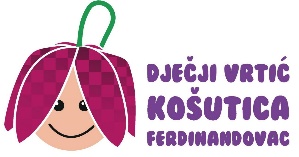 KLASA: 601-02/23-01/45URBROJ: 2137-15-68-23-1Ferdinandovac, 8. rujna 2023.Na temelju članka 15. Poslovnika o radu Upravnog vijeća Dječjeg vrtića KOŠUTICA Ferdinandovac (KLASA: 601-02/23-01/15, URBROJ: 2137-15-68-23-1 od 14. veljače 2023. godine),S A Z I V A M27. sjednicu Upravnog vijeća Dječjeg vrtića KOŠUTICA Ferdinandovacza utorak, 12. rujna 2023. s početkom u 1530 sati	Sjednica će se održati u Vijećnici Općine Ferdinandovac, Ferdinandovac, Trg slobode 28.	Za sjednicu predlažemD n e v n i    r e d :Razmatranje prijedloga i donošenje Godišnjeg izvješća o radu Dječjeg vrtića Košutica Ferdinandovac za pedagošku godinu 2022./2023.,Razmatranje prijedloga i donošenje Godišnjeg plana i programa odgojno - obrazovnog rada Dječjeg vrtića Košutica Ferdinandovac za pedagošku godinu 2023./2024.,Razmatranje prijedloga i donošenje Odluke o novčanoj pomoći za slučaj bolovanja u trajanju dužem od 90 dana,Razno.Molim da se sjednici odazovete u točno zakazano vrijeme, a eventualnu spriječenost nazočnosti da dojavite na tel. 048/ 817 - 660.PREDSJEDNIK:                                                                                                                                                                               Miroslav FučekDOSTAVITI:1. Miroslavu Fučeku, predsjedniku, 2. Ljubici Penezić, zamjenici predsjednika, 3. Damiru Horvatu, članu,  4. Marti Horvat, članici, 5. Jeleni Munjeković, članici, 6. Marineli Bedeković Prevedan, ravnateljici Dječjeg vrtića KOŠUTICA Ferdinandovac, 7. Općinskom načelniku Općine Ferdinandovac,8. Jedinstvenom upravnom odjelu Općine Ferdinandovac,9. Oglasna ploča Dječjeg vrtića KOŠUTICA Ferdinandovac,10. Pismohrani.  